       РОССИЙСКАЯ ФЕДЕРАЦИЯ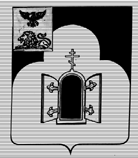         БЕЛГОРОДСКАЯ ОБЛАСТЬМУНИЦИПАЛЬНЫЙ РАЙОН «ЧЕРНЯНСКИЙ РАЙОН»МУНИЦИПАЛЬНЫЙ СОВЕТ ЧЕРНЯНСКОГО РАЙОНА                                  Двадцать шестая                                 сессия второго созыва         Р Е Ш Е Н И Е11 марта 2016 г.                                                                                               № 277О внесении изменений в решение Муниципального совета Чернянского района от 25.03.2015 г.          № 190 «О Реестре должностей муниципальной службы муниципального района «Чернянский район» Белгородской области»	Руководствуясь законом Белгородской области от 24.09.2007 г.              № 150 «Об особенностях организации муниципальной службы в Белгородской области», Муниципальный совет Чернянского районарешил:1. Внести  в решение Муниципального совета Чернянского района               от 25.03.2015 г. № 190 «О Реестре должностей муниципальной службы муниципального района «Чернянский район» Белгородской области» (в редакции решения от 29.04.2015 г. № 203) следующие изменения: подраздел «Ведущие должности муниципальной службы» части первой «Должности муниципальной службы для обеспечения исполнения полномочий администрации муниципального района «Чернянский район» Белгородской области» раздела «Должности муниципальной службы, учреждаемые для обеспечения исполнения полномочий органов местного самоуправления Чернянского района Белгородской области» Реестра должностей муниципальной службы муниципального района «Чернянский район» Белгородской области дополнить строкой следующего содержания:«Главный специалист отдела ЗАГС администрации Чернянского района».2. Ввести в действие настоящее решение со дня его принятия и распространить на правоотношения, возникшие с 11.01.2016 г.3. Разместить настоящее решение на официальном сайте органов местного самоуправления Чернянского района в сети Интернет в подразделе «Решения» раздела «Муниципальный совет» (адрес сайта: http://www.admchern.ru).4. Контроль за выполнением настоящего решения возложить на постоянную комиссию Муниципального совета Чернянского района по законности, нормативной и правовой деятельности, вопросам местного самоуправления и заместителя главы администрации Чернянского района - руководителя аппарата.И.о. председателяМуниципального совета Чернянского района                                                                   С.В.Шаповалов